Les 11èmes Rencontres toulousaines du Club 3C-RAu Château de Nollet (RD 26, Aucamville 82600)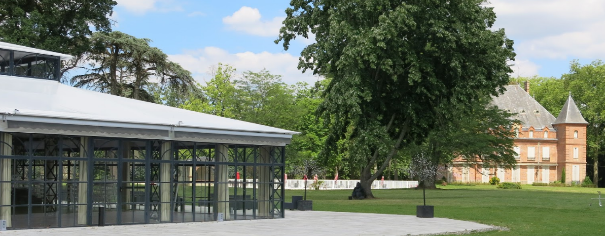 Les Rencontres toulousaines sont un moment privilégié pour faire le point sur les actions réalisées ou en cours au sein du Club 3C-R, pour échanger et travailler sur les problématiques d'intérêt concernant la gestion des ressources biologiques. Le programme est en cours d'élaboration mais il abordera les différentes problématiques d'actualité (scientifiques, techniques, éthiques et réglementaires) :Retour des groupes de travail 3C-RGestion CRB SMQ Réglementaire Techniques Pour vous pré inscrire et ainsi réserver vos places, vous pouvez renvoyer ce formulaire rempliPar courrier :  3C-R ;  1 impasse des pinsons 31 780 CASTELGINESTOu par mail : jhdd@wanadoo.fr ATTENTION Les inscriptions se feront jusqu'à disponibilité des places !Nom du CRB ou de l'organisme : ……………………………………………………………Ville : …………………………………………Avez-vous besoin d'un devis préalable ?   oui		 nonAvez-vous besoin d'une convention de formation professionnelle ?  oui		 non3C-R est Organisme de formation professionnelle enregistré auprès du Préfet de région de Midi-Pyrénées sous le numéro 73 31 05393 31  - Labellisé RP-CFI et référencé dans DataDock et en cours de certification QualiopiAdresse de facturation : …………………………………………………………………………………………………………………………………………………………………………………………………………………………………………………………………………………………………………….Merci d'indiquer quel(s) mode(s) de validation de votre inscription sera(seront) utilisé(s)  : Convention de formation professionnelle signée par l'organisme/service qui prend en charge cette formation Bon de commande (avec le code SIRET et le Code service pour les organismes publics pour le dépôt de la facture dans Chorus) Devis signéLe montant de la participation aux Rencontres toulousaines du Club 3C-R est de 300€HT/personne pour les 2 journées repas compris soit 360€TTC/personneDes informations logistiques vous seront transmises pour les réservations d'hôtel et les navettes bus Liste des participants aux 11èmes Rencontres toulousaines du Club 3C-RNomPrénomFonctionmailNuméro téléphone portablePublication mailPublication photo4Repas  Oui Non  Oui Non Mardi midi Mardi soir Mercredi midi Oui Non Oui Non Mardi midi Mardi soir Mercredi midi Oui Non Oui Non Mardi midi Mardi soir Mercredi midi